F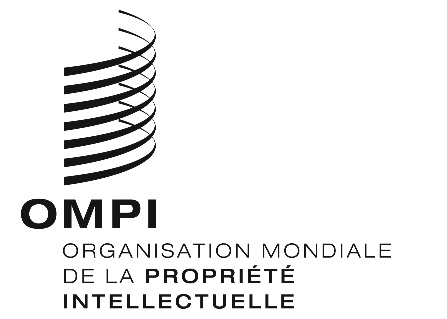 A/59/1ORIGINAL : anglaisDATE : 30 septembre 2019Assemblées des États membres de l’OMPICinquante-neuvième série de réunions
Genève, 30 septembre – 9 octobre 2019Ordre du jour unifiÉadopté par les assembléesListe des points de l’ordre du jourOuverture des sessionsOuverture des sessionsAdoption de l’ordre du jourÉlection des membres des bureauxRapport du Directeur général aux assemblées de l’OMPIDéclarations généralesOrganes directeurs et questions institutionnellesAdmission d’observateursApprobation d’accordsNomination du Directeur général en 2020Composition du Comité de coordination de l’OMPI et des comités exécutifs des unions de Paris et de BerneComposition du Comité du programme et budgetProgramme, budget et questions de supervisionRapports sur l’audit et la supervisionRapport de l’Organe consultatif indépendant de surveillance (OCIS)Rapport du vérificateur externe des comptesRapport du directeur de la Division de la supervision interne (DSI)Ouverture de nouveaux bureaux extérieurs de l’OMPIRapport sur le Comité du programme et budget (PBC)Comptes rendus des réunions de l’OMPIcomités de l’OMPI et cadre normatif internationalRapport sur le Comité permanent du droit d’auteur et des droits connexes (SCCR)Rapport sur le Comité permanent du droit des brevets (SCP)Rapport sur le Comité permanent du droit des marques, des dessins et modèles industriels et des indications géographiques (SCT)Questions concernant la convocation d’une conférence diplomatique pour l’adoption d’un traité sur le droit des dessins et modèles (DLT)Rapport sur le Comité du développement et de la propriété intellectuelle (CDIP) et examen de la mise en œuvre des recommandations du Plan d’action pour le développementRapport sur le Comité intergouvernemental de la propriété intellectuelle relative aux ressources génétiques, aux savoirs traditionnels et au folklore (IGC)Rapport sur le Comité des normes de l’OMPI (CWS)Rapport sur le Comité consultatif sur l’application des droits (ACE)Services mondiaux de propriété intellectuelleSystème du PCTSystème de MadridSystème de LisbonneCentre d’arbitrage et de médiation de l’OMPI, y compris les noms de domaineAutres assemblées et traitésTraité sur le droit des brevets (PLT)Traité de Singapour sur le droit des marques (STLT)Traité de Marrakech visant à faciliter l’accès des aveugles, des déficients visuels et des personnes ayant d’autres difficultés de lecture des textes imprimés aux œuvres publiéesQuestions concernant le personnelRapports sur les questions concernant le personnelRapport sur les ressources humainesRapport du Bureau de la déontologieAmendements du Statut et Règlement du personnelClôture des sessionsAdoption du rapportClôture des sessionsProgramme de travail provisoireIl est proposé d’examiner les points de l’ordre du jour aux dates qui suivent :Lundi 30 septembre :	points 1 à 5 de l’ordre du jourMardi 1er octobre :	points 5 (suite), 6, 8 à 10 et 12 à 14 de l’ordre du jourMercredi 2 octobre :	points 11, 15 à 22, et 26 et 27 de l’ordre du jourJeudi 3 octobre :	points  23 à 25 et 28 et 29 de l’ordre du jourVendredi 4 octobre :	points  7 et 30 et 31 de l’ordre du jourLundi 7 octobre et mardi 8 octobre : 	réservés au cas où l’examen d’un des points de l’ordre du jour n’aurait pas été achevé le 4 octobre et aux fins de l’élaboration du rapport de synthèse par le SecrétariatMercredi 9 octobre :	points 32 et 33 de l’ordre du jourIl est à noter que le programme qui précède est proposé uniquement à titre indicatif et que n’importe lequel des points de l’ordre du jour peut être abordé n’importe quel jour entre le 30 septembre et le 9 octobre 2019 sur décision de la présidence, conformément aux Règles générales de procédure de l’OMPI.Les séances du matin se tiendront de 10 heures à 13 heures, celles de l’après-midi de 15 heures à 18 heures et, le cas échéant, des séances de nuit pourront être organisées pour conclure les débats sur tous les points de l’ordre du jour prévus pour la journée en question.Organes intéressésConformément à la pratique habituelle, le projet d’ordre du jour inclut les questions intéressant chaque organe convoqué dans le cadre de ces assemblées (voir le document A/59/INF/1), présentées de façon unifiée, c’est-à-dire qu’une question qui concerne plus d’un organe constitue un seul point de l’ordre de jour, de la manière suivante :Organes intéressés : tous les organes convoqués (21), énumérés dans le document A/59/INF/1
Président : le président de l’Assemblée générale de l’OMPI
Points de l’ordre du jour : points 1 à 6, 8, 11.ii), 13, 14, 32 et 33Organe intéressé : Assemblée générale de l’OMPI
Président : le président de l’Assemblée générale de l’OMPI
Points de l’ordre du jour : points 10, 11.i), 11.iii), 12, 15 à 22, 26 et 27Organes intéressés : Conférence de l’OMPI, Comité exécutif de l’Union de Paris et Comité exécutif de l’Union de Berne
Président : le président de la Conférence de l’OMPI
Point 9 de l’ordre du jourOrgane intéressé : Comité de coordination de l’OMPI
Président : le président du Comité de coordination de l’OMPI
Points de l’ordre du jour : points 7, 30 et 31Organe intéressé : Assemblée de l’Union du PCT
Président : le président de l’Assemblée de l’Union du PCT
Point 23 de l’ordre du jourOrgane intéressé : Assemblée de l’Union de Madrid
Président : le président de l’Assemblée de l’Union de Madrid
Point 24 de l’ordre du jourOrgane intéressé : Assemblée de l’Union de Lisbonne
Président : le président de l’Assemblée de l’Union de Lisbonne
Point 25 de l’ordre du jourOrgane intéressé : Assemblée du Traité de Singapour
Président : le président de l’Assemblée du Traité de Singapour
Point 28 de l’ordre du jourOrgane intéressé : Assemblée du Traité de Marrakech
Président : le président de l’Assemblée du Traité de Marrakech
Point 29 de l’ordre du jour[Fin du document]